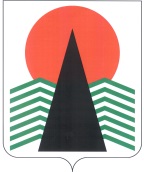 АДМИНИСТРАЦИЯ  НЕФТЕЮГАНСКОГО  РАЙОНАРАСПОРЯЖЕНИЕг.НефтеюганскОб организации и проведении 1 и 2 этапов регионального этапаВсероссийского конкурса профессионального мастерства работников сферы туризма «Лучший по профессии в индустрии туризма»В соответствии с приказом Департамента промышленности                       Ханты-Мансийского автономного округа – Югры от 13.03.2020 № 38-п-42 
«О региональном этапе Всероссийского конкурса профессионального мастерства работников сферы туризма «Лучший по профессии в индустрии туризма»:Комитету по делам народов Севера, охраны окружающей среды и водных ресурсов администрации Нефтеюганского района (Воронова О.Ю.) организовать 
и провести 1 и 2 этапы регионального этапа Всероссийского конкурса профессионального мастерства работников сферы туризма «Лучший по профессии 
в индустрии туризма» (далее – Конкурс):1 этап: 16 марта 2020 года – 16 апреля 2020 года – прием документов участников в муниципальном образовании Нефтеюганский район.2 этап: 17 апреля 2020 года – 10 июня 2020 года – проведение Конкурса 
в муниципальном образовании Нефтеюганский район. Утвердить:Состав комиссии по проведению 1 и 2 этапов регионального этапа Всероссийского конкурса профессионального мастерства работников сферы туризма «Лучший по профессии в индустрии туризма» (приложение № 1).Положение о конкурсной комиссии по определению победителей 
1 и 2 этапов регионального этапа Всероссийского конкурса профессионального мастерства работников сферы туризма  «Лучший по профессии в индустрии туризма» (приложение № 2).Настоящее распоряжение подлежит опубликованию в газете «Югорское обозрение» и размещению на официальном сайте органов местного самоуправления Нефтеюганского района. Контроль за выполнением распоряжения возложить на директора департамента строительства и жилищно-коммунального комплекса – заместителя главы Нефтеюганского района Кошакова В.С.Глава района                                                                     	Г.В.ЛапковскаяПриложение № 1к распоряжению администрации Нефтеюганского районаот 01.04.2020 № 166-раСОСТАВ комиссии по проведению 1 и 2 этапов регионального этапа Всероссийского конкурса профессионального мастерства работников сферы туризма «Лучший по профессии в индустрии туризма»Председатель Комиссии – директор департамента строительства и жилищно-коммунального комплекса – заместитель главы Нефтеюганского районазаместитель председателя Комиссии – председатель комитета по делам народов Севера, охраны окружающей среды и водных ресурсов администрации 
Нефтеюганского районасекретарь Комиссии – главный специалист комитета по делам народов Севера, охраны окружающей среды и водных ресурсов администрации Нефтеюганского района. Члены Комиссии: председатель комитета по экономической политике и предпринимательству 
администрации Нефтеюганского районаначальник отдела социально-трудовых отношений администрации 
Нефтеюганского районаначальник отдела по предпринимательству и защите прав потребителей комитета по экономической политике и предпринимательству администрации Нефтеюганского района.Приложение № 2к распоряжению администрации Нефтеюганского районаот 01.04.2020 № 166-раПОЛОЖЕНИЕ
о конкурсной комиссии по определению победителей 1 и 2 этапов регионального этапа Всероссийского конкурса профессионального мастерства работников сферы туризма «Лучший по профессии в индустрии туризма»(далее – Положение)Общие положенияНастоящее Положение устанавливает цели и задачи, полномочия и порядок работы комиссии по определению победителей 1 и 2 этапов регионального этапа Всероссийского конкурса профессионального мастерства работников сферы туризма «Лучший по профессии в индустрии туризма» (далее – Комиссия).В своей деятельности Комиссия руководствуется законодательством Российской Федерации, Ханты-Мансийского автономного округа – Югры, приказом Департамента промышленности Ханты-Мансийского автономного округа – Югры 
от 13.03.2020 № 38-п-42 «О региональном этапе Всероссийского конкурса профессионального мастерства работников сферы туризма «Лучший по профессии 
в индустрии туризма», настоящим Положением.Цель работы КомиссииКомиссия создана с целью рассмотрения и оценки конкурсных заявок, представленных гражданами – работниками организаций туристской индустрии для участия во Всероссийском конкурсе профессионального мастерства работников сферы туризма «Лучший по профессии в индустрии туризма» (далее – участники), (далее – Конкурс).Основные задачи и функции КомиссииОсновной задачей Комиссии является обеспечение объективности, соблюдение принципов публичности, прозрачности и равных условий при рассмотрении заявок, поданных участниками.Основными функциями Комиссии являются:рассмотрение, анализ и оценка заявок на участие в отборе;определение победителей конкурса;оформление протокола конкурсной комиссии;направление протокола конкурсной комиссии и документов победителей муниципального этапа конкурса в Департамент промышленности                         Ханты-Мансийского автономного округа – Югры;информирование участников о принятых на заседании Комиссии решениях.Состав и порядок работы КомиссииКомиссия является коллегиальным органом, состоит из председателя комиссии, заместителя председателя комиссии, секретаря (без права голоса) и иных членов комиссии.Работой Комиссии руководит председатель Комиссии. В случае временного отсутствия председателя Комиссии, члена Комиссии, секретаря Комиссии (в том числе болезни, отпуска, командировки) участие в заседании Комиссии возлагается 
на лицо, исполняющее его обязанности.Работа Комиссии осуществляется на ее заседаниях. Заседания Комиссии являются правомочными, если на них присутствуют более половины членов Комиссии. Решения, принимаемые на заседании Комиссии, оформляются протоколом в течение 3 рабочих дней со дня заседания Комиссии, который подписывается всеми лицами, входящими в состав Комиссии, принявшими участие в голосовании.01.04.2020№ 166-ра№ 166-ра